Постановка задачи по работе с конфигурацией 1С: Бухгалтерия предприятия ред 3.0. (Релиз 3.0.43.173)Состав работ: Необходимо создать внешнюю печатную формы для документа «Счет-фактура выданный» на основе типовой печатной формы в 1С: Бухгалтерия предприятия ред3.0.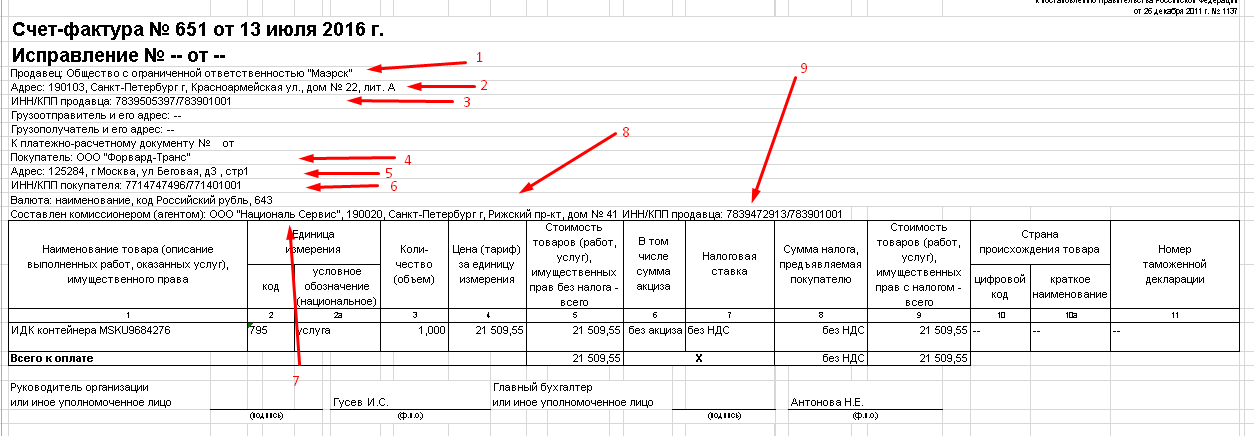 Все реквизиты будут заполняться как в типовой печатной форме, кроме реквизитов, указанных на рисунке.Заполнение реквизитов:Так же необходимо добавить строку перед табличной частью.«Составлен комиссионером (агентом):»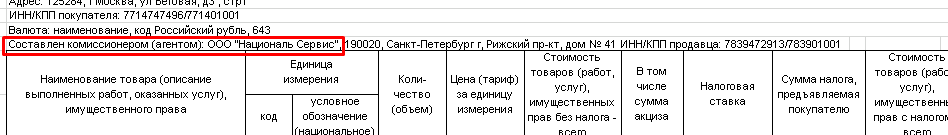 Выводиться внешняя печатная форма будет из документа «Счет-фактура выданный»НомерОткуда берется1Из документа «Счет-фактура полученный», который подчинен документу откуда печатается ВПФ, реквизит «Контрагент» (Полное наименование)2Из документа «Счет-фактура полученный», который подчинен документу откуда печатается ВПФ, реквизит «Контрагент» (Юридический адрес)3Из документа «Счет-фактура полученный», который подчинен документу откуда печатается ВПФ, реквизит «Контрагент» (ИНН/КПП)4Из документа «Счет-фактура выданный» (откуда печатается ВПФ), реквизит «Контрагент» (Полное наименование)5Из документа «Счет-фактура выданный» (откуда печатается ВПФ), реквизит «Контрагент» (Юридический адрес)6Из документа «Счет-фактура выданный» (откуда печатается ВПФ), реквизит «Контрагент» (ИНН/КПП)7Из документа «Счет-фактура выданный» (откуда печатается ВПФ), реквизит «Организация» (Полное наименование)8Из документа «Счет-фактура выданный» (откуда печатается ВПФ), реквизит «Организация» (Юридический адрес)9Из документа «Счет-фактура выданный» (откуда печатается ВПФ), реквизит «Организация» (ИНН/КПП)